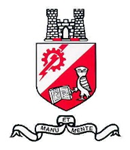 West Hatch High SchoolMaintenance CaretakerPerson SpecificationNovember 2017General headingDetailExamplesQualifications & ExperienceSpecific qualifications & experienceExperience of building and property maintenancePart-qualified in basic electricsQualifications & ExperienceLiteracyGood reading and writing skillsQualifications & ExperienceNumeracyAbility to count and undertake general mathematical calculationsQualifications & ExperienceTechnologyAbility to undertake DIY tasks and operate basic machinery/toolsAbility to operate simple technology such as email and basic call logging systemsCommunicationWrittenAbility to complete forms, write letters and reportsCommunicationVerbalAbility to exchange complex verbal information clearly CommunicationLanguagesSeek support to overcome communication barriers with children and adultsCommunicationNegotiatingAbility to negotiate effectively to achieve best outcomesAbility to manage difficult or controversial exchangesWorking with childrenBehaviour ManagementUnderstand the school’s behaviour management policy   Working with childrenSENUnderstand and support the differences in children and adults and respond appropriatelyWorking with childrenCurriculumBasic understanding of the learning experience provided by the schoolWorking with childrenChild DevelopmentBasic understanding of the way in which children developWorking with childrenHealth & Well beingUnderstand and support the importance of physical and emotional wellbeing  Working with othersWorking with partnersUnderstand the role of others working in and with the schoolWorking with othersRelationshipsAbility to establish rapport and respectful and trusting relationships with othersTeam workAbility to make an distinctive contribution to the work of the work a teamInformationContribute to the development and implementation of effective systems to share information Responsibilities Organisational skillsExcellent organisational skillsAbility to remain calm under pressureResponsibilities Time ManagementAbility to manage own time effectivelyDemonstrate a flexible approachResponsibilities CreativityDemonstrate ability to resolve complex problems independentlyGeneralEqualitiesAwareness of and commitment to equalityGeneralHealth & SafetyGood understanding of Health & SafetyGeneralChild ProtectionUnderstand and implement child protection proceduresGeneralConfidentiality/Data ProtectionUnderstand procedures and legislation relating to confidentialityGeneralCPDDemonstrate a clear commitment to develop and learn in the roleAbility to effectively evaluate own performance